oETİ GIDA SANAYİ VE TİCARET ANONİM ŞİRKETİ VERİ SAHİBİ BAŞVURU FORMUBaşvuru Yöntemi6698 sayılı Kişisel Verilerin Korunması Kanunu’nun (“Kanun”) 11. Maddesinde sayılan haklarınız kapsamındaki taleplerinizi, Kanun’un 13. maddesi ile Veri Sorumlusuna Başvuru Usul ve Esasları Hakkında Tebliğ’in 5. maddesi gereğince, işbu form ile aşağıda açıklanan 4 yöntemden biriyle başvurunuzu Şirketimize iletebilirsiniz.Kimlik ve İletişim BilgilerinizLütfen sizinle iletişime geçebilmemiz ve kimliğinizi doğrulayabilmemiz adına aşağıdaki alanları doldurunuz.Şirketimiz ile İlişkinizTalep KonusuYanıtın Tarafınıza Bildirilme Yöntemini SeçinizYanıtın 2nci bölümünde sağlamış olduğum posta adresime gönderilmesini istiyorum. Yanıtın 2nci bölümünde sağlamış olduğum elektronik posta adresime gönderilmesini istiyorum. Yanıtın 2nci bölümünde sağlamış olduğum faks numarama gönderilmesini istiyorum. Yukarıda belirttiğim talepler doğrultusunda, Şirketinize yapmış olduğum başvurumun Kanun’un 13. maddesi uyarınca değerlendirilerek tarafıma bilgi verilmesini rica ederim.İşbu başvuruda tarafınıza sağlamış olduğum bilgi ve belgelerimin doğru ve güncel olduğunu, Şirketinizin başvurumu sonuçlandırabilmek adına ilave bilgi talep edebileceğini ve ayrıca bir maliyet gerektirmesi halinde Kişisel Verileri Koruma Kurulu tarafından belirlenen ücreti ödemem gerekebileceği hususunda aydınlatıldığımı beyan ve taahhüt ederim. Başvuruda Bulunan İlgili Kişi (Veri Sahibi) Adı Soyadı 		:Başvuru Tarihi 	: İmza			: BAŞVURU YÖNTEMİBAŞVURU YAPILACAK ADRESBAŞVURUDA GÖSTERİLECEK BİLGİYazılı Olarak BaşvuruIslak imzalı şahsen başvuru veyakargo/posta vasıtasıyla Hoşnudiye Mah. Kızılcıklı Mahmut Pehlivan Cad. Eti Plaza No:11 Tepebaşı EskişehirZarfın/tebligatın üzerine “Kişisel Verilerin Korunması Kanunu Kapsamında Bilgi Talebi” yazılacaktır.Kayıtlı Elektronik Posta (KEP) YoluylaKayıtlı elektronik posta (KEP) adresi ile etigida@hs03.kep.trE-posta’nın konu kısmına “Kişisel Verilerin Korunması Kanunu Bilgi Talebi” yazılacaktır.Sistemimizde Bulunan Elektronik Posta Adresi ile BaşvuruŞirketimizin sisteminde kayıtlı bulunan elektronik posta adresiniz kullanılmak suretiyle

kvkk@etigrup.com.tr E-posta’nın konu kısmına “Kişisel Verilerin Korunması Kanunu Bilgi Talebi” yazılacaktır.Sistemimizde Bulunmayan Elektronik Posta Adresi ile BaşvuruMobil imza/e-imza içerecek biçimde Şirketimizin sisteminde bulunmayan elektronik posta adresinizi kullanmak suretiyle

kvkk@etigrup.com.trE-posta’nın konu kısmına “Kişisel Verilerin Korunması Kanunu Bilgi Talebi” yazılacaktır.Ad-Soyadı:T.C. Kimlik Numarası / Diğer Ülke Vatandaşları için Pasaport Numarası veya Kimlik Numarası:Tebligata Esas Yerleşim Yeri Adresi / İş Yeri Adresi:Cep Telefonu:Telefon Numarası:Faks Numarası:E-posta Adresi  :Şirketimizle İlişkiniz:Müşteri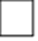 İş Ortağı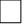 Şirketimizle İlişkiniz:ZiyaretçiDiğer(Belirtiniz)Kişisel verilerinize ilişkin talebinizi aşağıda açıkça yazmanızı rica ederiz. Konuya ilişkin bilgi ve belgeler başvuruya eklenmelidir.